Последствия от «ядов»…Невозможность жить без наркотика.Человек перестает контролировать себя как раньше.Изменения в биологических процессах организма: разрушается нервная система, печень, почки, изнашивается сердечная мышца, и в итоге сокращается срок жизни.Прием наркотических средств инъекционно сопровождают СПИД, гепатиты.Дети у наркозависимых зачастую рождаются с серьезными отклонениями в здоровье, уродствами и психическими расстройствами.Возрастает процент самоубийств среди наркозависимых.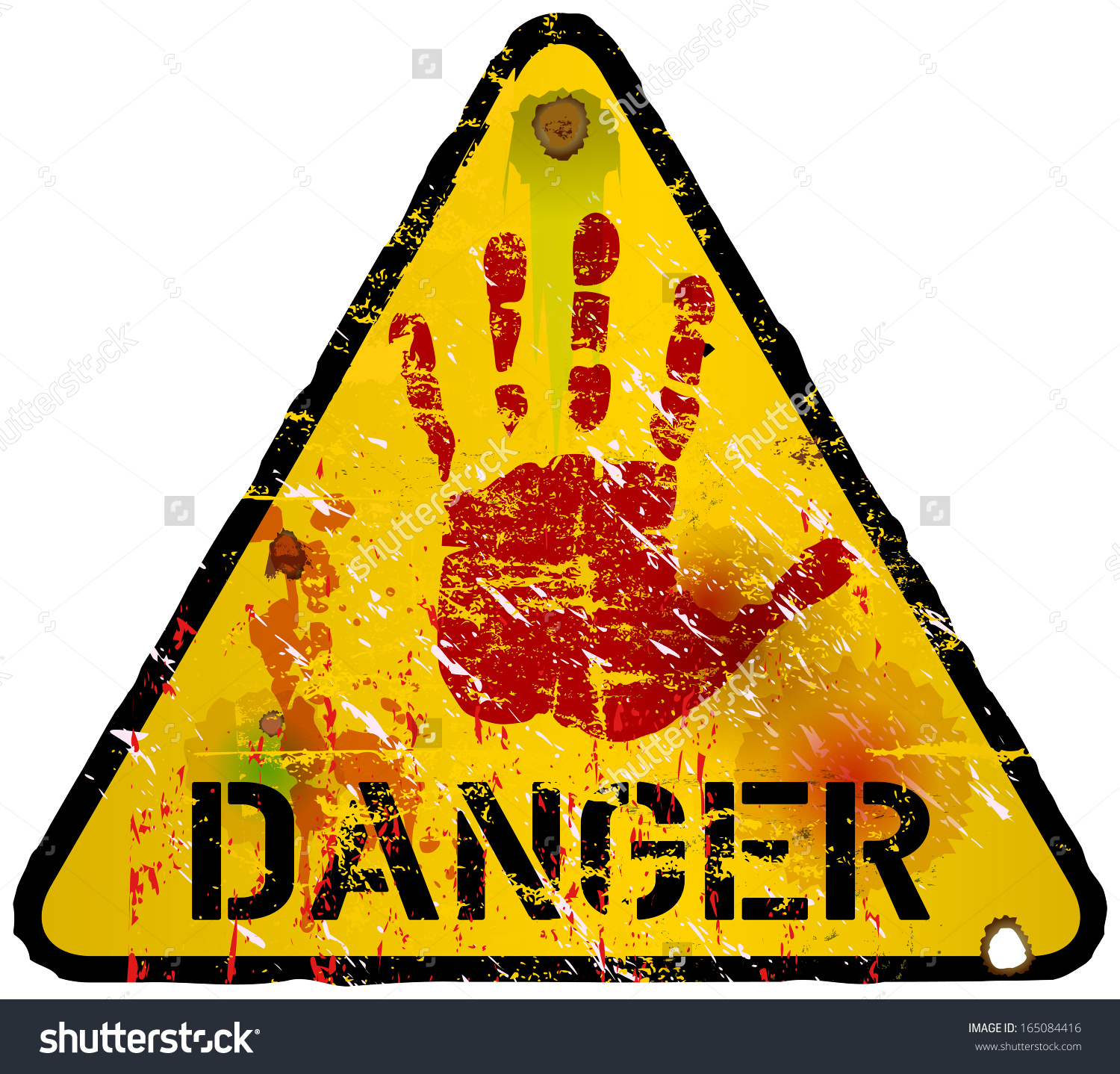 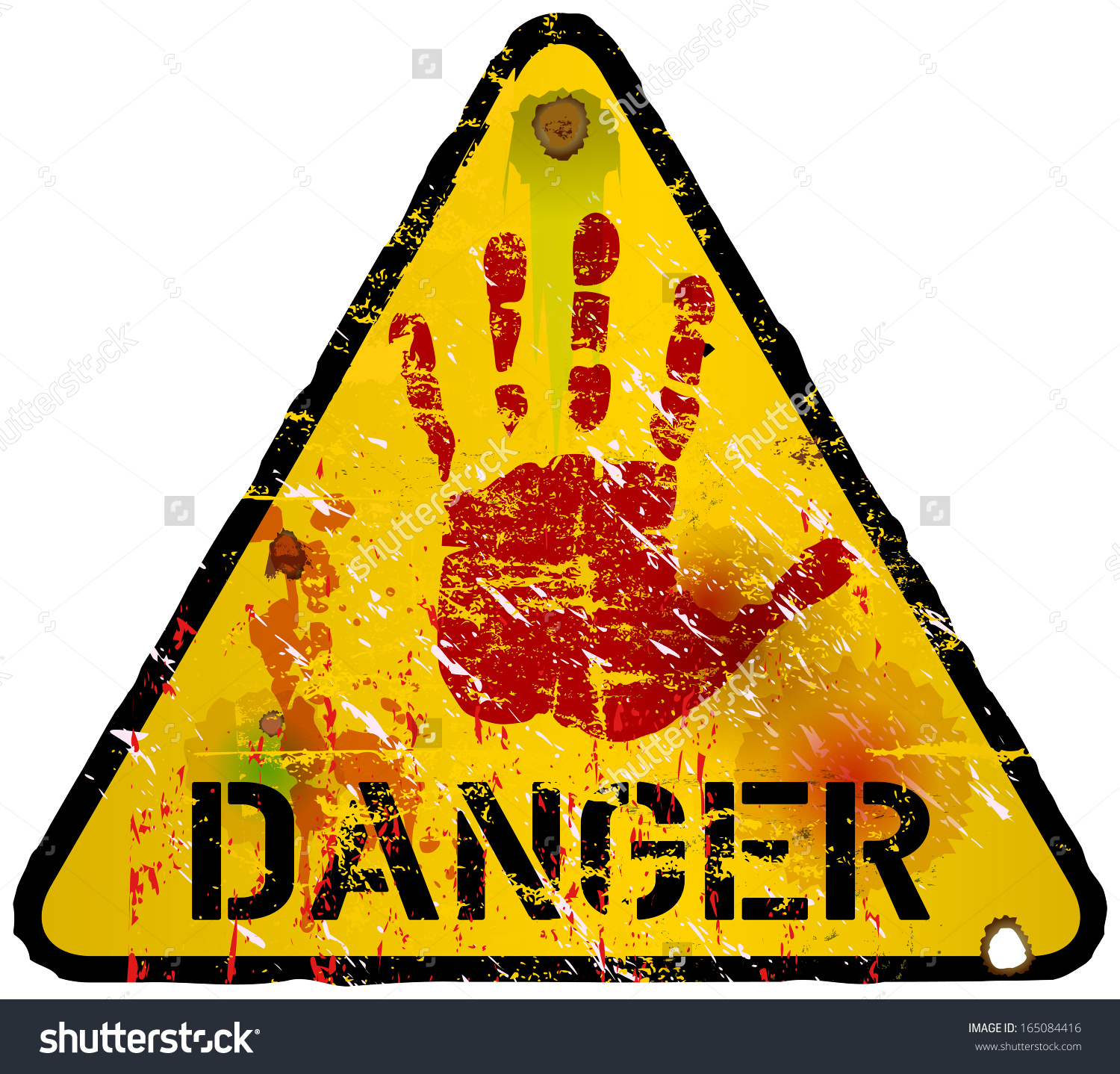 Что такое НАРКОТИКИ?Это вещества, способные вызвать состояние радостного опьянения, а также привыкание и зависимость.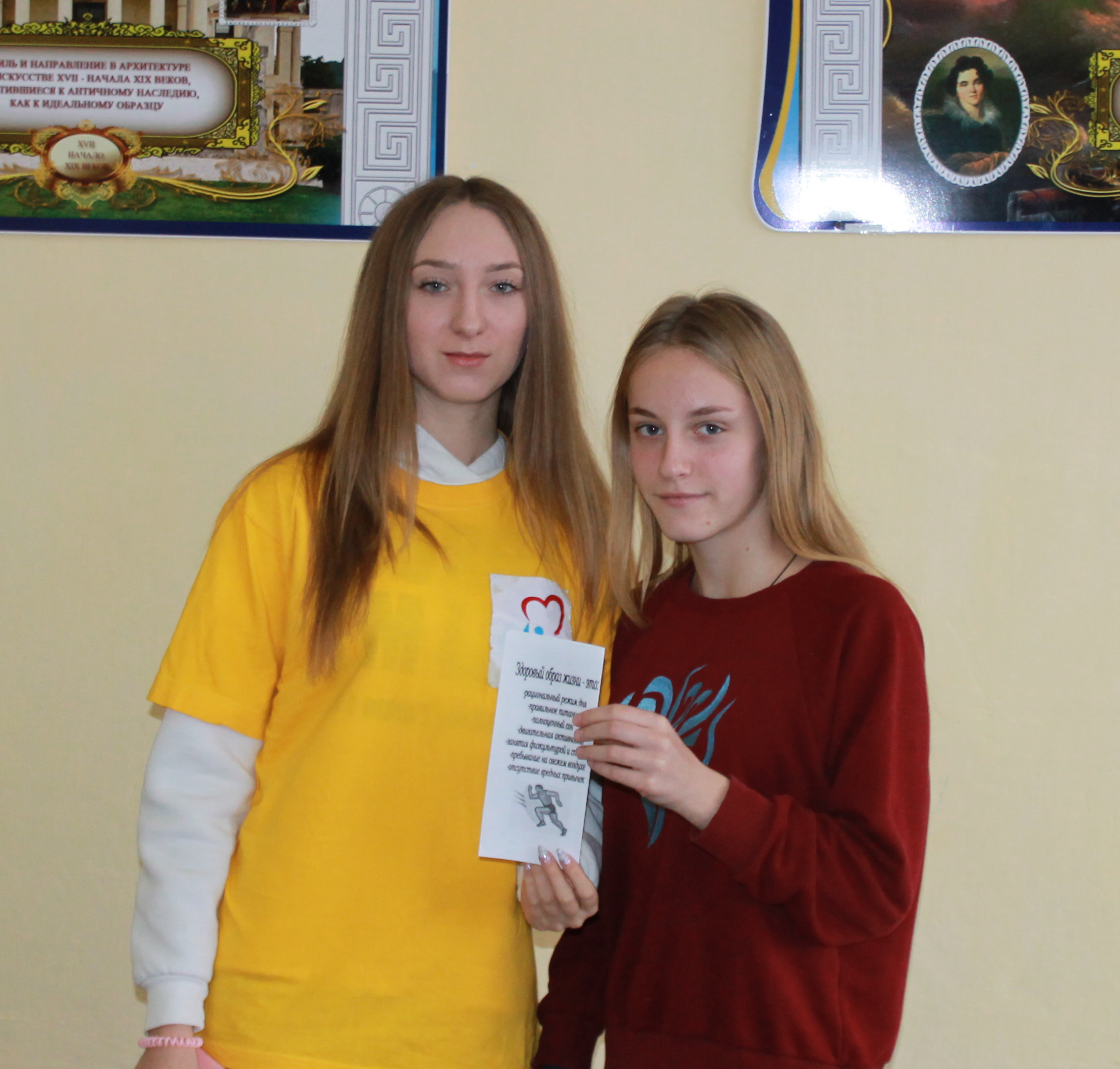 Как обезопасить себя:Не допускать мысль о возможности когда-либо «попробовать» наркотические вещества.Научиться говорить «НЕТ!!!», когда мысль идет о наркотиках.Избегать компании и места, где могут употребляться наркотические вещества.Выбирать себе круг общения, в котором не места наркотикам.Муниципальное бюджетное образовательное учреждениеУглегорская средняя общеобразовательная школап.Углегорский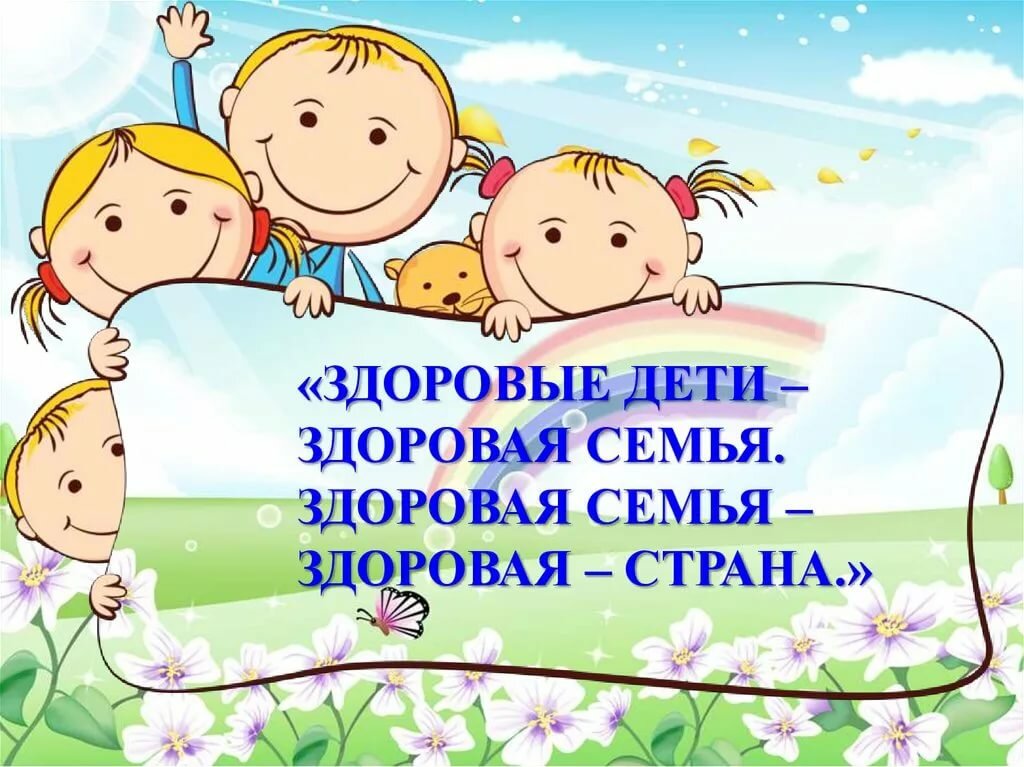 2020 год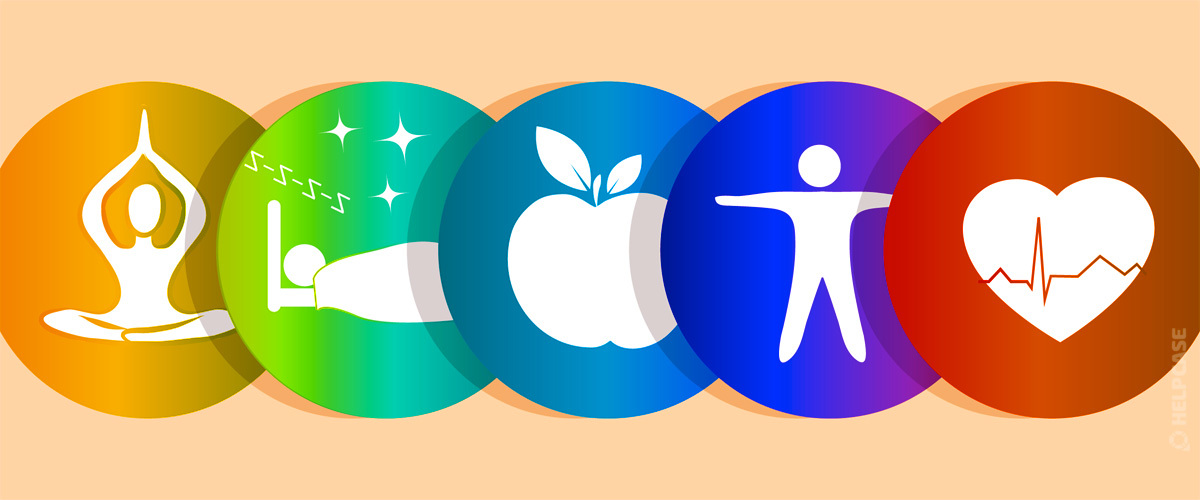 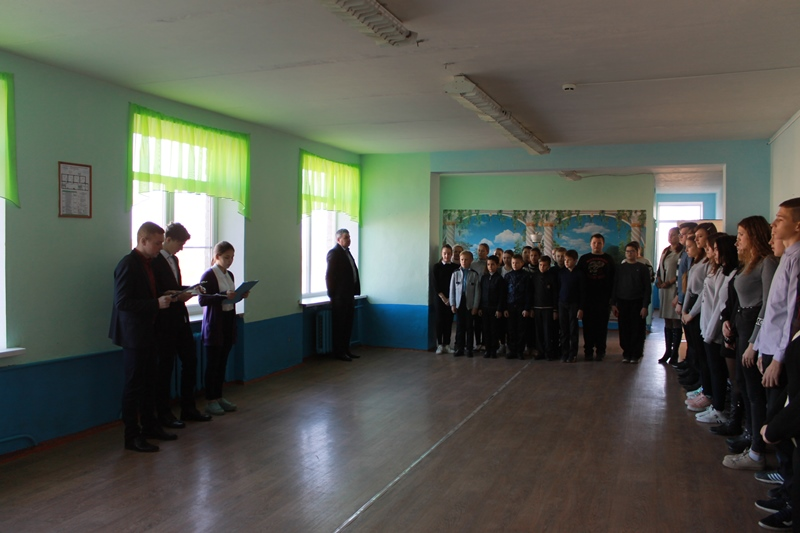 Основные составляющие ЗОЖ:Система правильного питания.Воздержание от алкоголя, курения, наркотических средств.Постоянные физические нагрузки.Принцип здорового сна и здорового бодрствования.Стремление к саморазвитию.Рационализация собственного времени.Благочестивое поведение.Быть здоровым – это модно!